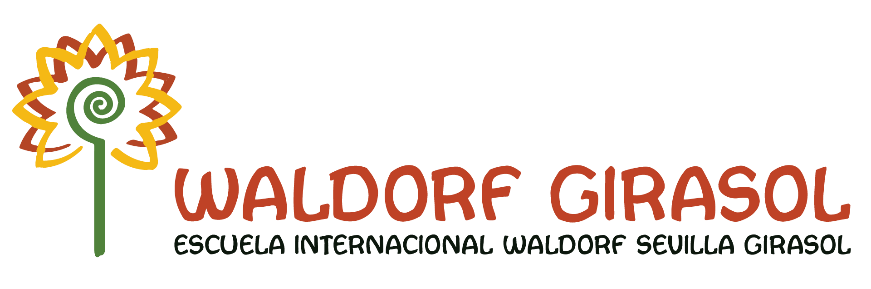 INSCRIPCIÓN MAÑANAS DE JUEGO JULIO 2020NOMBRE DEL NIÑO/A: APELLIDOS:FECHA NACIMIENTO: ALERGIAS/INTOLERANCIAS U OTRAS NECESIDADES ESPECIALES: NOMBRE Y APELLIDOS DE LA MADRE/PADRE/TUTOR LEGAL: DIRECCIÓN: TELÉFONO DE CONTACTO 1: TELÉFONO DE CONTACTO 2: EMAIL: PERSONA/S QUE RECOGE AL NIÑO (o a los hermanos) Y DNI:MARCAR LA SEMANA QUE INSCRIBE AL NIÑO/A: EN CASO DE INSCRIBIR A DOS HERMANOS INDIQUE LOS DATOS DEL SEGUNDO HERMANO/A: NOMBRE DEL NIÑO/A: APELLIDOS:FECHA NACIMIENTO: ALERGIAS/INTOLERANCIAS U OTRAS NECESIDADES ESPECIALES: NOMBRE Y APELLIDOS DE LA MADRE/PADRE/TUTOR LEGAL: DIRECCIÓN: TELÉFONO DE CONTACTO 1: TELÉFONO DE CONTACTO 2: EMAIL: MARCAR LA SEMANA QUE INSCRIBE AL NIÑO/A (hermano/a): OBSERVACIONES A TENER EN CUENTA:DATOS BANCARIOS ESCUELATriodos Bank ES85 1491 0001 2620 2478 2829Concepto: nombre del niño/ a - ACTIVIDAD MAÑANAS DE JULIO SEMANA 1: DEL 29 DE JUNIO AL 3 DE JULIO120€SEMANA 2: DEL 6 AL 10 DE JULIO120€AMBAS SEMANAS (DESCUENTO 10%)215€SEMANA 1: DEL 29 DE JUNIO AL 3 DE JULIODescuento 10%: 108€ (segundo hermano)SEMANA 2: DEL 6 AL 10 DE JULIO120€ Descuento 10%: 108€ (segundo hermano)AMBAS SEMANAS (DESCUENTO 10%)192€ (segundo hermano inscrito las dos semanas). 